Grade 5 Non-Fiction Reading Journal Find a non-fiction article you want to share. In your Reading Journal write:SOURCE: write WHERE you found the article (newspaper, magazine, book, website URL address), the DATE it was published on and WHY you chose it.VOCABULARY: Explain at least 2 new words or phrases that you are new to you or you found interesting. Try to explain in your own words.SUMMARY: You need to write a SHORT summary, in your own words, of the main points in the article. Try looking away from the article and explaining it to someone at home – then “write” what you “said”.PERSONAL RESPONSE: Choose to write about only ONE of the following CONCEPTS or ATTITUDES or LEARNER PROFILES and how it relates to your articleSome good sources of Non-fiction articles to read are:Non Fiction books from the library or home.Newspapers or Magazine articles.Websites.For example:http://www.kidsknowit.com/http://www.bbc.co.uk/newsround/http://www.factmonster.com/http://www.bbc.co.uk/educationhttp://www.ready.gov/kids/know-the-factshttp://www.brainpop.com/See the Grade 5 Weebly for more ideasHow to summarise the main idea:https://www.brainpop.com/english/writing/mainidea/Perspective – What are the different points of view? Integrity – Did the article show honesty and fairnessChange In what ways has _____ been changed?What differences do you see when _____?What would happen if?Tolerance –Did the article make anyone (or you) aware of different views of othersChange In what ways has _____ been changed?What differences do you see when _____?What would happen if?Empathy – did the article make you better understand other people’s experiences/feelings?Causation - Why is it like it is? How did it come to be like this? Why did it happen that way?Was anyone (or you) an Inquirer, Caring and/or Knowledgeable in the article? Please explain why.Self       and Peer (                 )        AssessmentSelf       and Peer (                 )        AssessmentSelf       and Peer (                 )        AssessmentJournalScoreScore1. SourceYou chose an article that interests youYou chose an article that interests you and you said why you chose itYou chose an article that interests you and you explained why you chose it in detail1231232. VocabYou did not find 2 new words/phrasesYou found 2 words but used a dictionary definitionYou used your own words to define 2 new words1231233. SummaryYou didn’t summarise the main pointsYou summarised the main points copying the textYou summarised the main ideas in your own words1231234. PersonalResponseYou didn’t write a personal responseYou wrote a personal response but didn’t talk about the articleYou wrote a personal response and connected to the article 123123Listening and SpeakingListening and SpeakingListening and SpeakingListening and SpeakingSpeakingYou are quite difficult to hearYou speak clearly (but it’s either too short or too long)You speak clearly and were interesting123123QuestionsYou rarely ask questions/answer questionsYou ask/answer simple questionsYou ask/answer questions that show you have understood the text123123Score: Journal =                          Sp & List =                         TotalScore: Journal =                          Sp & List =                         TotalStar				Wish	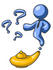 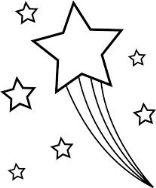 Star				Wish	Star				Wish	Star				Wish	.Self       and Peer (                 )        AssessmentSelf       and Peer (                 )        AssessmentSelf       and Peer (                 )        AssessmentSelf       and Peer (                 )        AssessmentJournalJournalScoreScore1. SourceYou chose an article that interests youYou chose an article that interests you and you said why you chose itYou chose an article that interests you and you explained why you chose it in detailYou chose an article that interests youYou chose an article that interests you and you said why you chose itYou chose an article that interests you and you explained why you chose it in detail1231232. VocabYou did not find 2 new wordsYou found 2 words but used a dictionary definitionYou used your own words to define 2 new wordsYou did not find 2 new wordsYou found 2 words but used a dictionary definitionYou used your own words to define 2 new words1231233. SummaryYou didn’t summarise the main pointsYou summarised the main points copying the textYou summarised the main ideas in your own wordsYou didn’t summarise the main pointsYou summarised the main points copying the textYou summarised the main ideas in your own words1231234. PersonalResponseYou didn’t write a personal responseYou wrote a personal response but didn’t talk about the articleYou wrote a personal response and connected to the article You didn’t write a personal responseYou wrote a personal response but didn’t talk about the articleYou wrote a personal response and connected to the article 123123Listening and SpeakingListening and SpeakingListening and SpeakingListening and SpeakingListening and SpeakingSpeakingYou are quite difficult to hearYou speak clearly (but it’s either too short or too long)You speak clearly and were interestingYou are quite difficult to hearYou speak clearly (but it’s either too short or too long)You speak clearly and were interesting123123QuestionsYou rarely ask questions/answer questionsYou ask/answer simple questionsYou ask/answer questions that show you have understood the textYou rarely ask questions/answer questionsYou ask/answer simple questionsYou ask/answer questions that show you have understood the text123123Score: Journal =                          Sp & List =                         TotalScore: Journal =                          Sp & List =                         TotalScore: Journal =                          Sp & List =                         TotalStar				Wish	Star				Wish	Star				Wish	Star				Wish	Star				Wish	